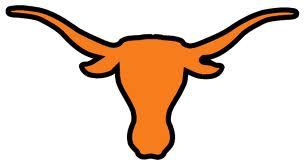 Stillman Middle School
2977 W. Tandy Road(956) 698-1000
Contemporary World Studies
COURSE SYLLABUS

2023-2024
TEACHER: Mrs. E.C. Lucio 		GRADE:	 6th		SUBJECT: Social StudiesE-MAIL:	 ecastro@bisd.us		ROOM: B103		CONFERENCE TIME: 11:35-12:10		COURSE DESCRIPTION:COURSE REQUIREMENTS:TEXTBOOK:CLASSROOM & RULES/CONSEQUENCES:2023-2024 SECONDARY SCHOOL GRADING PROCEDURES: REQUIRED MATERIALS:ELECTRONIC DEVICES: REMIND: GOOGLE CLASSROOM: COURSE CONTENT CALENDARRECEIPT FOR SYLLABUS
2023-2024Student Name (PRINT):   __________________________________ 	Class Period:   _____SUBJECT: Social Studies		GRADE: 6th GradeTEACHER’S NAME: Mrs. E.C. LucioBy signing below, I acknowledge that I have read and understood what is expected of my child in their Social Studies Class.STUDENT:By signing below, I understand that if my Electronic Device is not turned off and not in my backpack, it will be confiscated by my teacher and turned in to an administrator; furthermore, one of my parents will have to pick it up after school in the office.  I will also be given a Discipline Referral.  NO EXCEPTIONS.PARENT:By signing below, I understand that if my child’s Electronic Device is not turned off and not in their backpack, it will be confiscated by their teacher and turned into an administrator, furthermore, I will have to pick it up after school in the office.  My child will also be given a Discipline Referral.  NO EXCEPTIONS.Please sign this page, keep syllabus, and return only this page to your teacher.  Mother Name (PRINT):  							 Date: ____________Father Name (PRINT):   							 Mother Cell: 							Father Cell: 								Parent email: 								Best Time to Contact you:  						The principal focus of this course is to help students learn about the geography & different cultures around the world.  Students will also use critical thinking skills to analyze and interpret maps, charts, graphs & other databases.Students will keep an organized 2-inch binder with dividers.Students will use pencils to label and colors to color maps.Students will pay attention during class lectures & daily readings.Students will work on class work and maps on a daily basis.Students will complete & submit homework in Google Classroom, when given.Students will participate in cooperative group and whole group activities.Students will work on individual/group projects in class and at home.*The Teacher is NOT responsible for providing school supplies to students.  Please come prepared to class everyday.*Contemporary World Studies People, Places, and SocietiesPublisher: Houghton Mifflin HarcourtRules:1.  Be on time.2.  Be prepare.3.  Respect others and property.4.  Stay on task and be focus.5.  Follow campus dress code guidelines.Consequences:1.  1st Offense:   Warning-Redirect; Document on TAC2.  2nd Offense:  Teacher/Student Conference; Parent Notification; Document on TAC3.  3rd Offense:  Team ITS/Counselor Referral; Document on TAC4.  4th Offense:  Team/Parent Conference; Document on TAC5.  5th Offense:  Office Referral; Document on TACAttendance: p. 4-6Make-Up & Late Work Policy p. 12-14Academic Dishonesty/Cheating p. 22Middle School Courses: Six Weeks Grades p. 27-33Major assessments are sixty percent (60%) of the grade.  This must include a minimum of three major assessments per six weeks.  Examples of major assessments include, but are not restricted to: reports, research papers, tests and projects.  Projects and/or subjective assignments will contain a rubric with clearly defined criteria.  Minor assessments are forty percent (40%) of the grade.  These must include a minimum of five minor assessments per six weeks. Quizzes, assignments, homework, and notebooks may be considered daily assessments. Tardy Policy Each class begins promptly after the bell rings. If a student is not in the classroom and prepared to work when the bell rings, he/she is tardy. Before student enters the classroom, he/she will get a tardy pass from the office, if they do not already have one. Students are responsible for any missed classroom instruction. Tardy # 1 through Tardy # 4 – Parents will be contacted and tardy documented. Tardy # 5 – Office Referral. Students with excessive tardies will be placed on a contract by the attendance clerk.1- 2 inch Binder 1-pkg Dividers1-pkg Crayola Twistables, or Box of Crayons (24), or 1 box of Pencil Colors1-Pencil sharpener with a cover1-Plasic Folder with pockets1-Zipper bagPkg- #2 pencils1-black pen 1-pair of scissors1-HighlighterGlue sticks 2- Boxes Kleenex Personal Electronic devices may be used in class for educational purpose only at certain times throughout the year. When electronic devices are not being used for educational purposes, they must remain in student’s backpacks and turned off at all times (including morning in the courtyard). Electronic devices that are not in backpack(s) will be picked up and turned in to the office. NO EXCEPTIONSElectronic devices turned into the office must be picked up by a parent/guardian.Absolutely NO ONE is allowed to take pictures or record anyone at any time.Students are allowed to turn on their cell phones afterschool. Teacher will be using REMIND.  Parents as well as students need to join REMIND for communication purpose.  Download REMIND and use correct code.  Parents please write child’s name for “Display Name” followed by mom/dad when you sign up.ex. Alessandra Lucio (mom) or if more than one child in app    Alessandra/Sebastian Lucio (dad)   Teacher will be using Google Classroom for Learning Management System.  6th Grade Social Studies Scope and Sequence 2023-2024 (First Semester)First Six WeeksChapter 1: A Geographer’s WorldChapter 2: Planet Earth*Celebrate Freedom Week*Introduce National History Day T-Shirt ContestChapter 3:  Climate, Environment, and ResourcesSecond Six WeeksChapter 4: The World’s PeopleChapter 5: Government & Economic SystemsChapter 6: The United StatesChapter 7: Canada*Kid’s VotingThird Six WeeksChapter 8: Mexico*Thanksgiving HolidayChapter 9: Central America & the Caribbean*Final Exams*Winter Holiday6th Grade Social Studies Scope and Sequence 2023-2024 (Second Semester)Fourth Six WeeksChapter 10: Caribbean South AmericaChapter 11: Atlantic South AmericaChapter 12: Pacific South AmericaChapter 13:  Southern EuropeChapter 14: West-Central EuropeChapter 15: Northern EuropeChapter 16: Eastern EuropeFifth Six WeeksChapter 17:  RussiaChapter 18: The Eurasian Republics*Spring BreakChapter 19: The Eastern MediterraneanChapter 20: The Arabian Peninsula, Iraq, and IranSixth Six Weeks*Review for STAAR 2.0 (Help with Math)Chapter 21: North AfricaChapter 22: West AfricaChapter 23: East Africa*Final Exams